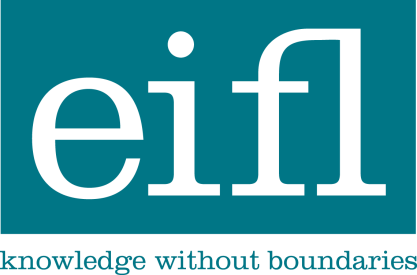 How to Make an Impact without Spending a Lot of MoneyAs you consider ways to promote your new and innovative project or service and results it is achieving, there are creative and effective strategies that you can implement with a small budget.  Below are recommendations and tips for maximizing your marketing impact without spending a lot of money. If you have examples and tips that have worked for your project/service, please let EIFL know so we can share them with the other EIFL-PLIP grantees! Engage volunteers and the communityA great way to build support for your project/service and save money is to work with your library’s network of supporters and volunteers. Ask your volunteer network if anyone has a special skill set that you need for example:Is a volunteer an artist who can design a project/service poster or other promotional materials?Is a volunteer a photographer or someone with a good camera who loves photography who can take pictures at a project/service event or of a project/service-related activity?Does a volunteer have web design experience and can help with your website?Is a volunteer an employee at a company, such as a printing company, that might be willing to give you a discount if they are asked?If you need photos or artwork, hold a contest for the community to submit entries. This is a great way to engage the community and receive creative artwork.Engage volunteers or community leaders to donate their time to teach a training session at the library on a topic or particular skill that is relevant to your project/service work (e.g., If your project/service focuses on employment, ask someone to share their knowledge of C.V. writing, or hold an “ask the expert” discussion on a particular career topic).Ask volunteers to help plan and staff project/service events.Consider developing partnerships with the faith-based community; they can promote your project/service and related activities to their congregations and reinforce the important role libraries play in communities.Develop partnerships that will help offset project/service expensesAsk local businesses to donate items or services (e.g., ask local restaurants and bakeries to donate food for a project/service event, ask local printers to donate printing costs). If they cannot donate, don’t be afraid to ask for a discount since your d helps the community. Ask local businesses and organizations to help promote your project/service by putting up posters or flyers at their locations, including information in their newsletters, and posting information and links on their websites and social media tools.Consider forming a partnership with a news outlet, such as a radio station or newspaper that may be willing to place Public Service Announcements (PSA’s) about your project/service.Ask a local advertising or PR firm if they might consider working for your project/service pro-bono (for free).Think Ahead Thoughtful planning will help you save money and will give you the time you need to explore creative, low-cost options.Think about economies of scale (e.g., Is it more cost effective to print 200 flyers at a time or five sets of 20 flyers?). Ask for bulk discounts.If you know you want to hold two project/service events during the year, look for opportunities to maximize your budget. Can you purchase supplies for both at the same time and save money?Thank people and organizations for their support Don’t forget to recognize and thank people who have supported your project/service and the library. Recognize volunteers and organizations that support your project/service in a library newsletter and on the website.Designate a special area where you can post a list of supporters such as on your library’s bulletin board, computer station, or check-out desk.Hold an open house for your volunteers and thank them publically for their support.Be sure to invite supporters and volunteers to project/service events and build the relationship so they feel a part of the library community and the success of your project/service. [Prepared for the EIFL Public Library Innovation Programme (EIFL-PLIP) by the US-based communications consultancy, GMMB].